Évolution du transport intérieur routier de marchandiseTerminale professionnelle /1.1 Statistiques à deux variablesLe transport de marchandises comprend tout mouvement de marchandises à bord d'un mode de transport quel qu'il soit : ferroviaire, routier, fluvial, maritime, aérien ...Il se mesure en tonnes-kilomètres ou, sur un trajet donné en tonnes.Le tableau ci-contre montre une statistique du transport intérieur routier entre 1990 et 2007.ProblèmeL’objectif du problème est de prévoir le transport intérieur routier de marchandises pour l’année 2015 à partir des chiffres donnés dans le tableau ci-contre.TRAVAIL1- Choix d’une méthode de prévisionEffectuer un commentaire sur l’évolution du transport routier.Proposer une méthode pour prévoir le transport routier en 2015.Mise en commun :	- Discussion des réponses aux questions 1.1 et 1.2.2- Résolution du problème2.1. Mettre en œuvre la méthode proposée.2.2. Rédiger une réponse au problème.3- ExpérienceDans le fichier [Transport routier_Ajustement affine] a été représenté un nuage de points dont les coordonnées correspondent aux couples de valeurs du tableau ci-dessus. 3.1. Utiliser ce fichier pour déterminer expérimentalement une droite telle que la somme des carrés des écarts soit la plus petite possible.3.2. Relever l’équation de cette droite.4- Ajustement affineDéterminer une équation de la droite d’ajustement du nuage de points en utilisant les fonctionnalités d’un outil TIC.5- Conclusion5.1. Comparer l’équation de la droite d’ajustement obtenue expérimentalement et celle obtenue avec les TIC.5.2. Utiliser la droite d’ajustement obtenus à la question 4 pour déterminer le transport routier en 2015.5.3. Comparer avec le résultat obtenu à la question 2 et conclure.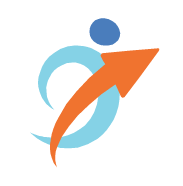 Pour le plaisir du calcul et pour explorer d’autres pistesMéthode des points extrêmesLa méthode des points extrêmes est une méthode d’ajustement « simpliste ». Elle consiste à relier par une droite les deux points les plus extrêmes.Tracer la droite d’ajustement passant les points extrêmes du nuage de points.Déterminer l’équation de la droite passant par ces points extrêmes.Rappel : Equation de la droite passant par deux points A(xA ; yA) et B(xB ; yB) : y = ax + b	avec 		et 	Utiliser cette équation pour extrapoler la droite et faire une prévision pour 2015.Quel est l’inconvénient de cette méthode d’ajustement ?Méthode des points moyens (ou méthode de Mayer)La méthode des points moyens est une méthode d’ajustement qui consiste à relier par une droite les points moyens G1 et G2 du nuage de points que l’on a partagé au préalable en deux parties.Partager l’ensemble des valeurs (xi ; yi) en deux parties. Puis calculer les coordonnées des points moyens G1 et G2 des deux parties.Indication : Coordonnées du point moyen G d’un ensemble de p points :  et Tracer la droite d’ajustement passant par les points G1 et G2.Déterminer l’équation de la droite passant par les points G1 et G2.Utiliser cette équation pour extrapoler la droite et faire une prévision pour 2015.Méthode des moindres carrésLa méthode des moindres carrés est une méthode d’ajustement qui consiste à chercher une droite qui rend minimale la somme des carrés des différences entre les valeurs observées yi et les ordonnées des points de la droite ayant pour abscisse xi.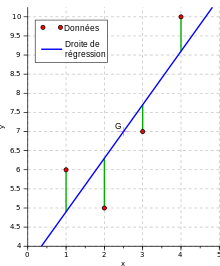 Cette droite d’ajustement passe par le point moyen G (;).Elle a pour coefficient directeur : Utiliser la calculatrice pour déterminer les coordonnées du point moyen et le coefficient directeur de la droite.En déduire l’équation de la droite d’ajustement.Utiliser cette équation pour extrapoler la droite et faire une prévision pour 2015.